Інформація про дисципліну вільного вибору студентаНазва дисципліниОСНОВИ ЕКОЛОГІЧНОЇ БЕЗПЕКИОСНОВИ ЕКОЛОГІЧНОЇ БЕЗПЕКИСеместр55КафедраЕкологіїЕкологіїФакультетГірничо-екологічнийГірничо-екологічнийКороткий опис дисципліниПід час вивчення курсу Ви матимете змогу проаналізувати та порівняти різні системи виробництва, зрозуміти, яким чином забезпечується життєво важливі інтереси людини, суспільства, довкілля та держави. Під час вивчення курсу Ви матимете змогу проаналізувати та порівняти різні системи виробництва, зрозуміти, яким чином забезпечується життєво важливі інтереси людини, суспільства, довкілля та держави. Мета й ціль дисципліниМета вивчення дисципліни – засвоєння студентами основних характеристик ймовірних кризових екологічних ситуацій, шкідливих або загрозливих для життя та здоров’я людей, живих організмів і їх спільнот станів.Ціль дисципліни – набути навиків розробки природоохоронних заходів, раціонального використання природних ресурсів, природних та техногенних комплексів та об’єктівМета вивчення дисципліни – засвоєння студентами основних характеристик ймовірних кризових екологічних ситуацій, шкідливих або загрозливих для життя та здоров’я людей, живих організмів і їх спільнот станів.Ціль дисципліни – набути навиків розробки природоохоронних заходів, раціонального використання природних ресурсів, природних та техногенних комплексів та об’єктівРезультати навчання (навички, що отримає студент після курсу)В процесі вивчення дисципліни студенти матимуть змогу навчитися технічно підходити до охорони довкілля, вирішувати нагальні проблеми оптимізації, моделювання, прогнозування надзвичайних ситуацій, запобігати виникненню ризиків та оцінювати їх, розробляти екологічну документацію підприємств та установ.В процесі вивчення дисципліни студенти матимуть змогу навчитися технічно підходити до охорони довкілля, вирішувати нагальні проблеми оптимізації, моделювання, прогнозування надзвичайних ситуацій, запобігати виникненню ризиків та оцінювати їх, розробляти екологічну документацію підприємств та установ.Перелік темЕкологічна безпека. Безпека та небезпека: співвідношення понять. Антропогенні фактори виникнення несприятливих екологічних ситуацій. Надзвичайні екологічні ситуації. Основні напрямки державної політики України в сфері екологічної безпеки. Пріоритети державної політики України в галузі екологічної безпеки. Територіальні аспекти формування екологічної небезпеки. Міжнародні аспекти екологічної безпеки. Екологічна безпека як складова частина національної безпеки.Екологічна безпека. Безпека та небезпека: співвідношення понять. Антропогенні фактори виникнення несприятливих екологічних ситуацій. Надзвичайні екологічні ситуації. Основні напрямки державної політики України в сфері екологічної безпеки. Пріоритети державної політики України в галузі екологічної безпеки. Територіальні аспекти формування екологічної небезпеки. Міжнародні аспекти екологічної безпеки. Екологічна безпека як складова частина національної безпеки.Система оцінювання(як розподіляється 100 балів за курс)60 балів за виконання  практичних завдань протягом вивчення дисципліни. 40 балів - результати написання КМР (2 роботи).60 балів за виконання  практичних завдань протягом вивчення дисципліни. 40 балів - результати написання КМР (2 роботи).Форма контролюЗалікЗалікЛектор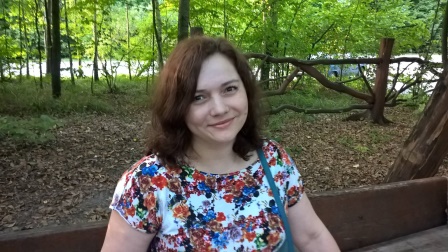 Корбут Марія Броніславівна, кандидат технічних наук, доцент кафедри екології